                                              3:1 (1:1)Branky33. J. Pravda, 63. J. Pravda, 88. V. Soukup - 10. V. Čanda SestavyTJ Sokol Trhové Dušníky
Z. Krejza - J. Doubek, L. Ďuriš, P. Jícha, T. Míka, V. Janda (61. T. Németh), R. Kareš - J. Pravda, P. Gasch (58. Z. Malý), V. Soukup - P. Solnička (46. D. Černý) TJ Krásná Hora
J. Čanda - J. Špírek, M. Turek, M. Slezák, M. Hubička (37. D. Mádle), J. Kříž, O. Sirotek, M. Koudelka (86. J. Holan), P. Kolář, V. Čanda, M. ŠvecŽK: 62. P. Kolář Počet diváků: 80. Rozhodčí: Schořovský Jan - KAŇKA Václav (N), ZELENKA Jiří (N).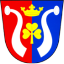 TJ Sokol Trhové Dušníky- TJ Krásná Hora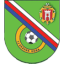 